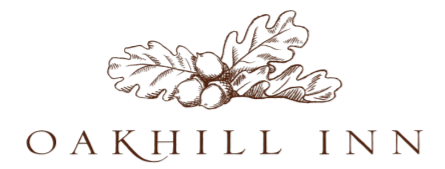 WINE LISTOur wine merchant, ‘Les Caves de Pyrene’, source their wines from independent and artisan producers who farm sustainably and organically allowing the wine to express ‘the grape, the place and the tradition’.  SPARKLINGProsecco DOCG, AA Bellenda, [Veneto, Italy]    Subtle and elegant, a delicate mousse - dry with keen citric freshness and notes of apple skin and ripe pear.		6.00 / 30.00WHITE		Bergerie de la Bastide Blanc, Pays d’Oc  [Languedoc, France]  Pleasing ripe fruit with contrasting sherbet acidity and herbaceous notes.   4.65 / 6.50 / 18.50Sauvignon Blanc, Makutu, Marlborough 2020]	Intense ripe citrus and fresh herb aromas, balanced by a ripe tropical fruit6.90 / 9.20/ 28.50Pinot Grigio ‘Tefilli’ IGP, Cantina Volpi  [Lombardia, Italy]    Orchard fruits, a touch of marzipan, mouth-filling with pleasant balancing acidity.					5.65 / 7.85 / 23.50Picpoul De Pinet  2019pleasing, expressive fruity vibe  5.80/ 8.25/ 24.50Gavi di Tassarolo, Cinzia Bergaglio  [Piedmont, Italy]   	A fine example of a less well-known region challenging their more illustrious neighbour.  Richer & more floral than Gavi di Gavi this wine is a worthy accompaniment to fish, pasta and risotto.  	26.50		Reserve De Gassac Chardonnay, heady aroma, hints of apple and pear           5.65/ 8.00 / 24.00 Petit Chablis, Domaine Tremblay  [Burgundy, France]   	A modern Mâcon - mineral, an expressive nose with citrus and white flowers. The palate has flavours of fleshy, tasty white fruits, combined with a creaminess and full-bodied character.   			30.00ROSÉBergerie de la Bastide Rosé, Pays d’Oc  [Languedoc, France]  Pleasing ripe fruit with contrasting sherbet acidity and herbaceous notes.   4.95 / 7.00 / 20.00Reserve de Gassac Rosé, VdP de l’Herault  [Herault, France]   A most alluring rose pink, full and round, aromas of crushed red fruit with a pleasant, intense palate and hints of crushed strawberry.6.50 / 8.00 / 24.00REDBergerie de la Bastide Rouge  [Languedoc, France]  	Red fruit aromas, light, clean and fresh with lively acidity and recurrent flavours of cassis and vanilla.. 			4.95 / 6.50 / 18.50Merlot, Domaine Nordoc  [Languedoc, France]  Bags of mulberry fruit, sweet cherry and plum, not jammy but with savoury notes and a mellow green tannins. 		5.15/ 7.20 / 21.50Cabernet Sauvignon, Casa Azul  [Central Valley, Chile]	Cherry scents and a hint of chocolate. On the palate it has some richness and soft tannins. - deal with a burger, sausages and cheese5.25 / 7.40 / 22.00Montepulicano d’Abruzzo, Cantina Frentana  [Abruzzo, Italy]  Not afraid to be bold!   Dark and full-bodied with a big gush of prunes, plums, dark cherries and a dry peppery-spice finish 	5.40 / 7.60 /22.50Côtes du Rhône ‘non-filtre’, Terres de Mistral  [Rhone, France]  Ripe dark fruit and those characteristic ‘garrigue’ and pepper notes.  Spicy blackcurrant and confit fruits building across the palate to a fresh finish and crunchy green tannins.   		30.00Pinot Noir, Moulin de Gassac  [Herault, France]  	More Loire Pinot than Burgundian in style.  A mouth-watering palate, abundant fruit, a beautiful freshness and soft tannins make it a balanced and fine Pinot.				26.50‘Organic’ Malbec, Santa Julia  [Mendoza, Argentina]   	An iron fist in a velvet glove.  Very much the grape the of the moment, this offers a nose of sweet violets and berry fruit, ripe fruit flavours of cherry and plum with deeper fig, raisin and chocolate.  	5.85/ 8.25 / 24.00Rioja ‘Joven’, Vina Ilusion  [Rioja, Spain]   The organic fruit is a testament to the healthy soil and terroir that demonstrate the natural joy and complexity of Tempranillo. A ‘joven’ (an unoaked wine) with intense dark fruit and a touch of fresh pepper.6.95 / 9.40 / 28.00